FINAL TASKPart 1: Oral comprehensionWatch the video and answer the following questions      https://youtu.be/4bkr5lpKGUM1. A) Explain why this situation is hazardous.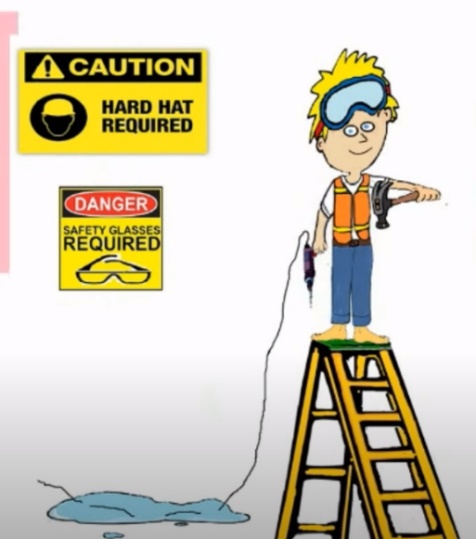 ________________________________________________________________________________________________________________________________________________________________________________________________________________________________________________ B) What security measures should be taken?____________________________________________________________________________________________________________________________________________________________________________________2.  Identifya) the numbers of workers injured every year on-the-job_________________________________________________	b) the number of deaths at work every year: ___________________________________________________________	c) the number of young workers who have accidents at work each year: ____________________________________	d) the number of young people who die from work accident each year: _____________________________________	e) the number of incidents (slips, trips and falls) at work each day:_________________________________________3. Who is injured very often at work? ________________________________________________________________4. Explain why young people get injured: ___________________________________________________________________________________________________________________________________________________________________________________________________________________________________________________________5. Identify the types of workplace accidents: _________________________________________________________________________________________________________________________________________________________________________________________________________________________________________________________6. What are the causes of accidents in the workplace? _________________________________________________________________________________________________________________________________________________________________________________________________________________________________________________7. Give the solutions to avoid the risk of accidents in the workplace: ______________________________________________________________________________________________________________________________________________________________________________________________________________________________________Part 2: Oral expressionYou take part in the production of a video tutorial for Erasmus students who will come and visit our school and in particular the maintenance workshop.You have to inform them about the safety rules of the maintenance workshop.You are given a specific place/ machine to present.Identify the risks and hazards of the place if you operate a maintenance activity.Give information about the safety measures and safety equipment concerning this specific place.Video your presentation and send it to your teachers.An example is given here: https://www.youtube.com/watch?v=y0u-RAO9C0I&ab_channel=HTLWienWestFollow the scenario below: